RESERVE BANK NOTE MUDRAN PRIVATE LIMITEDCorporate Office, Bengaluru – 560 029Application for the post of:      Post Code:   FEE PAID 		(For Office use only)1.  Name in full (Shri / Ms.):       	(In BLOCK letters as appearing in SSLC / SSC certificate)2.  Gender:       			 3.  Father’s / Husband’s name:       4.  a) Date of Birth:					   		   		           (Attach a copy of school leaving certificate) 	Date           	Month             Year       b) Age as on 31st August 2022:    Years   Months     Days5.  Nationality:        6.  a) Address for communication (in BLOCK LETTERS). Name not to be repeated.PIN            b) Telephone No. (with STD code):	             c)  Mobile No.:				             d)  Email:      7.  Are you an employee of BRBNMPL?          Yes  / No  (i) If yes, please indicate your Employee No.:                       	            & Date of Appointment                              (Emp. No.)              (Date of Appointment)(ii) Date of confirmation in BRBNMPL:                      (iii) Period of service in BRBNMPL:                            Yrs.        Months         Daysas on 31/08/20228.  Category (SC/ST/OBC/EWS /General) :		     (In case you belong to SC/ST/OBC/EWS, please attach your caste certificate / EWS certificate in Govt. of India format issued by the Competent Authority)9. Do you belong to Orthopaedically/Hearing impaired category?		 Yes     / No    (If yes, please attach a copy of your Disability Certificate in Govt. of India format issued by      the Competent Authority)10.  Educational Qualifications (As on 31/08/2022) [Use separate sheet, if required, duly signed](Please attach self-attested photocopies of marks sheets of all years/semesters and Certificates issued by the University/Institute)11.  Experience (As on 31/08/2022) [Use separate sheet, if required, duly signed]      (Please attach copy of the certificate in support of your experience in each organisation)12.  Particulars of Banker’s Pay Order / Demand Draft      (Please attach the Pay Order/DD to this application)DECLARATIONI hereby declare that all statements made by me in this application are true, complete and correct to the best of my knowledge and belief. I understand that in the event of any information being found false or incorrect or suppressed or I do not satisfy the eligibility criteria, my candidature / appointment, at any stage, is liable to be cancelled / terminated. I am willing to serve anywhere in India. I hereby agree that any legal proceedings in respect of any matter or claim or dispute arising out of this application and / or out of the said advertisement can be instituted by me only at Bengaluru, and courts / tribunal / forums at Bengaluru only shall have the sole and exclusive jurisdiction to try the case / dispute. I undertake to abide by all the terms and conditions mentioned in the Advertisement No. 2 /2022 issued by BRBNMPL.Place:       Date:      		           				(Signature of the candidate)(Important: Use only A4 size paper for application and other testimonials)Annex – ‘A’Declaration to be signed by OBC candidatesI          son / daughter of Shri          Resident of village / town / city        District       State 	       hereby declare that I belong to the       community which is recognised as backward class by the Govt. of India for the purpose of reservation in services as per orders contained in Deptt. of Personnel and Training Office Memorandum No. 36012/22/93-(SCT) dated 08.09.1993.  It is also declared that I do not belong to the persons / sections (creamy layer) mentioned in column 3 of OM No.36012/22/93-(SCT) dated 08.09.1993 and modified vide Govt. of India Deptt. of Personnel and Training Office Memorandum dated 09.03.2004, 14.10.2008, 27.05.2013 and 13.09.2017.Place:      Date:       							(Signature of the candidate)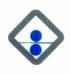 Please affix your recent photograph and sign acrossName of the Board/ University/ InstituteExamination passedDivision/ Class/ GradeMain subjects offeredMonth & Year of passingPercentage of marks in the aggregate (upto 2 decimals)Name/s with full address/es of the employer/sDepartmentPeriod of employment Period of employment Nature of dutiesDesignation / post heldLast Gross Salary drawnName/s with full address/es of the employer/sDepartmentFrom         ToNature of dutiesDesignation / post heldLast Gross Salary drawn        Name of the issuing BankDate of IssuePay Order/ DD NumberAmount (Rs.)